Weather during the previous forecast periodAccording to meteorological data recorded at Agro meteorological Observatory, Pusa (Bihar), average maximum and minimum temperature were 15.6°C and 7.9°C respectively. Average relative humidity was 95 percent at 0700 hrs. and 82 percent at 1400 hrs. Soil temperature at 5 cm depth was 12.5°C at 0700 hrs. and 17.2°C at 1400 hrs. Average wind speed, daily sunshine hours and average daily evaporation were 3.0km/hr, 0.5 hours and 0.5 mm respectively. Dry weather prevailed during this period.  Dense morning fog and cold day conditions persisted across north Bihar region.Medium Range Weather Forecast      (3 - 7 January, 2018)(Begusarai)Advisory for the farmers(A. Sattar)(Nodal Officer)Weather during the previous forecast periodAccording to meteorological data recorded at Agro meteorological Observatory, Pusa (Bihar), average maximum and minimum temperature were 15.6°C and 7.9°C respectively. Average relative humidity was 95 percent at 0700 hrs. and 82 percent at 1400 hrs. Soil temperature at 5 cm depth was 12.5°C at 0700 hrs. and 17.2°C at 1400 hrs. Average wind speed, daily sunshine hours and average daily evaporation were 3.0km/hr, 0.5 hours and 0.5 mm respectively. Dry weather prevailed during this period.  Dense morning fog and cold day conditions persisted across north Bihar region.Medium Range Weather Forecast      (3 - 7 January, 2018) (Darbhanga)Advisory for the farmers(A. Sattar)(Nodal Officer)Weather during the previous forecast periodAccording to meteorological data recorded at Agro meteorological Observatory, Pusa (Bihar), average maximum and minimum temperature were 15.6°C and 7.9°C respectively. Average relative humidity was 95 percent at 0700 hrs. and 82 percent at 1400 hrs. Soil temperature at 5 cm depth was 12.5°C at 0700 hrs. and 17.2°C at 1400 hrs. Average wind speed, daily sunshine hours and average daily evaporation were 3.0km/hr, 0.5 hours and 0.5 mm respectively. Dry weather prevailed during this period.  Dense morning fog and cold day conditions persisted across north Bihar region.Medium Range Weather Forecast      (3 - 7 January, 2018) (East Champaran)Advisory for the farmers (A. Sattar)(Nodal Officer)Weather during the previous forecast periodAccording to meteorological data recorded at Agro meteorological Observatory, Pusa (Bihar), average maximum and minimum temperature were 15.6°C and 7.9°C respectively. Average relative humidity was 95 percent at 0700 hrs. and 82 percent at 1400 hrs. Soil temperature at 5 cm depth was 12.5°C at 0700 hrs. and 17.2°C at 1400 hrs. Average wind speed, daily sunshine hours and average daily evaporation were 3.0km/hr, 0.5 hours and 0.5 mm respectively. Dry weather prevailed during this period.  Dense morning fog and cold day conditions persisted across north Bihar region.Medium Range Weather Forecast      (3 - 7 January, 2018) (Gopalganj)Advisory for the farmers (A. Sattar)(Nodal Officer)Weather during the previous forecast periodAccording to meteorological data recorded at Agro meteorological Observatory, Pusa (Bihar), average maximum and minimum temperature were 15.6°C and 7.9°C respectively. Average relative humidity was 95 percent at 0700 hrs. and 82 percent at 1400 hrs. Soil temperature at 5 cm depth was 12.5°C at 0700 hrs. and 17.2°C at 1400 hrs. Average wind speed, daily sunshine hours and average daily evaporation were 3.0km/hr, 0.5 hours and 0.5 mm respectively. Dry weather prevailed during this period.  Dense morning fog and cold day conditions persisted across north Bihar region.Medium Range Weather Forecast      (3 - 7 January, 2018) (Madhubani)Advisory for the farmers(A. Sattar)(Nodal Officer)Weather during the previous forecast periodAccording to meteorological data recorded at Agro meteorological Observatory, Pusa (Bihar), average maximum and minimum temperature were 15.6°C and 7.9°C respectively. Average relative humidity was 95 percent at 0700 hrs. and 82 percent at 1400 hrs. Soil temperature at 5 cm depth was 12.5°C at 0700 hrs. and 17.2°C at 1400 hrs. Average wind speed, daily sunshine hours and average daily evaporation were 3.0km/hr, 0.5 hours and 0.5 mm respectively. Dry weather prevailed during this period.  Dense morning fog and cold day conditions persisted across north Bihar region.Medium Range Weather Forecast      (3 - 7 January, 2018) (Muzaffarpur)Advisory for the farmers (A. Sattar)(Nodal Officer)\Weather during the previous forecast periodAccording to meteorological data recorded at Agro meteorological Observatory, Pusa (Bihar), average maximum and minimum temperature were 15.6°C and 7.9°C respectively. Average relative humidity was 95 percent at 0700 hrs. and 82 percent at 1400 hrs. Soil temperature at 5 cm depth was 12.5°C at 0700 hrs. and 17.2°C at 1400 hrs. Average wind speed, daily sunshine hours and average daily evaporation were 3.0km/hr, 0.5 hours and 0.5 mm respectively. Dry weather prevailed during this period.  Dense morning fog and cold day conditions persisted across north Bihar region.Medium Range Weather Forecast      (3 - 7 January, 2018) (Samastipur)Advisory for the farmers (A. Sattar)(Nodal Officer)Weather during the previous forecast periodAccording to meteorological data recorded at Agro meteorological Observatory, Pusa (Bihar), average maximum and minimum temperature were 15.6°C and 7.9°C respectively. Average relative humidity was 95 percent at 0700 hrs. and 82 percent at 1400 hrs. Soil temperature at 5 cm depth was 12.5°C at 0700 hrs. and 17.2°C at 1400 hrs. Average wind speed, daily sunshine hours and average daily evaporation were 3.0km/hr, 0.5 hours and 0.5 mm respectively. Dry weather prevailed during this period.  Dense morning fog and cold day conditions persisted across north Bihar region.Medium Range Weather Forecast      (3 - 7 January, 2018) (Saran)Advisory for the farmers (A. Sattar)(Nodal Officer)Weather during the previous forecast periodAccording to meteorological data recorded at Agro meteorological Observatory, Pusa (Bihar), average maximum and minimum temperature were 15.6°C and 7.9°C respectively. Average relative humidity was 95 percent at 0700 hrs. and 82 percent at 1400 hrs. Soil temperature at 5 cm depth was 12.5°C at 0700 hrs. and 17.2°C at 1400 hrs. Average wind speed, daily sunshine hours and average daily evaporation were 3.0km/hr, 0.5 hours and 0.5 mm respectively. Dry weather prevailed during this period.  Dense morning fog and cold day conditions persisted across north Bihar region.Medium Range Weather Forecast      (3 - 7 January, 2018) (Shivhar)Advisory for the farmers (A. Sattar)(Nodal Officer)Weather during the previous forecast periodAccording to meteorological data recorded at Agro meteorological Observatory, Pusa (Bihar), average maximum and minimum temperature were 15.6°C and 7.9°C respectively. Average relative humidity was 95 percent at 0700 hrs. and 82 percent at 1400 hrs. Soil temperature at 5 cm depth was 12.5°C at 0700 hrs. and 17.2°C at 1400 hrs. Average wind speed, daily sunshine hours and average daily evaporation were 3.0km/hr, 0.5 hours and 0.5 mm respectively. Dry weather prevailed during this period.  Dense morning fog and cold day conditions persisted across north Bihar region.Medium Range Weather Forecast      (3 - 7 January, 2018) (Sitamadhi)Advisory for the farmers (A. Sattar)(Nodal Officer)Weather during the previous forecast periodAccording to meteorological data recorded at Agro meteorological Observatory, Pusa (Bihar), average maximum and minimum temperature were 15.6°C and 7.9°C respectively. Average relative humidity was 95 percent at 0700 hrs. and 82 percent at 1400 hrs. Soil temperature at 5 cm depth was 12.5°C at 0700 hrs. and 17.2°C at 1400 hrs. Average wind speed, daily sunshine hours and average daily evaporation were 3.0km/hr, 0.5 hours and 0.5 mm respectively. Dry weather prevailed during this period.  Dense morning fog and cold day conditions persisted across north Bihar region.Medium Range Weather Forecast      (3 - 7 January, 2018) (Siwan)Advisory for the farmers (A. Sattar)(Nodal Officer)Weather during the previous forecast periodAccording to meteorological data recorded at Agro meteorological Observatory, Pusa (Bihar), average maximum and minimum temperature were 15.6°C and 7.9°C respectively. Average relative humidity was 95 percent at 0700 hrs. and 82 percent at 1400 hrs. Soil temperature at 5 cm depth was 12.5°C at 0700 hrs. and 17.2°C at 1400 hrs. Average wind speed, daily sunshine hours and average daily evaporation were 3.0km/hr, 0.5 hours and 0.5 mm respectively. Dry weather prevailed during this period.  Dense morning fog and cold day conditions persisted across north Bihar region.Medium Range Weather Forecast      (3 - 7 January, 2018) (Vaishali)Advisory for the farmers (A. Sattar)(Nodal Officer)Weather during the previous forecast periodAccording to meteorological data recorded at Agro meteorological Observatory, Pusa (Bihar), average maximum and minimum temperature were 15.6°C and 7.9°C respectively. Average relative humidity was 95 percent at 0700 hrs. and 82 percent at 1400 hrs. Soil temperature at 5 cm depth was 12.5°C at 0700 hrs. and 17.2°C at 1400 hrs. Average wind speed, daily sunshine hours and average daily evaporation were 3.0km/hr, 0.5 hours and 0.5 mm respectively. Dry weather prevailed during this period.  Dense morning fog and cold day conditions persisted across north Bihar region.Medium Range Weather Forecast      (3 - 7 January, 2018) (West Champaran)Advisory for the farmers (A. Sattar)(Nodal Officer)GRAMIN KRISHI MAUSAM SEWA (GKMS)AGRO-METEOROLOGY DIVISIONDr. Rajendra Prasad Central Agricultural University, Pusa Samastipur, Bihar -848 125GRAMIN KRISHI MAUSAM SEWA (GKMS)AGRO-METEOROLOGY DIVISIONDr. Rajendra Prasad Central Agricultural University, Pusa Samastipur, Bihar -848 125GRAMIN KRISHI MAUSAM SEWA (GKMS)AGRO-METEOROLOGY DIVISIONDr. Rajendra Prasad Central Agricultural University, Pusa Samastipur, Bihar -848 125Bulletin No. 1Date: Tuesday, 2 January, 2018                                                                                                    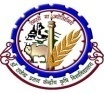   Phone No : 06274-240266Weather parameters3rd January4thJanuary5thJanuary6thJanuary7th JanuaryRemarksRainfall(mm)00000Dry WeatherMax. T (°C)1818191919Maximum temperature will remain between 18-19°C and the minimum between 5- 7°C. Cold wave conditionMini. T (°C)76555Maximum temperature will remain between 18-19°C and the minimum between 5- 7°C. Cold wave conditionCloud cover (okta)00000Max Relative Humidity (%)9595959090Min Relative Humidity (%)6065606060Wind speed (kmph)44         665Wind direction(deg)westerlywesterlywesterlywesterlywesterlyCropsPhenophasesAdvisory (Based on weather forecast)Vegetables Flowering/FruitingWeeding is advised in vegetables. Under condition of current cold day and low temperature, light irrigation is advised in vegetable crops such as cauliflower, cabbage, tomato, pea, chilli, brinjal etc as per soil moisture.PotatoTuber formation Regular monitoring is advised for spread of fungi borne blight disease in potato. Spraying of Mencozeb@2.0 gram/liter of water is advised if infestation occurs. Provide irrigation to potato crop at an interval of 10-15 days.PeaFlowering/FriitingRegular monitoring is advised for powdery mildew disease in pea crop. Farmers are advised to spray Karathane @ 1 ml per litre of water or Sulfex @ 3gm per litre of water, if symptoms of disease are found.Regular monitoring is advised for infestation of pod borer in pea .If infestation occurs; installation of Pheromone trap @ 3-4 traps per acre is advised.Pigeon PeaFloweringRegular monitoring is advised for infestation of pod borer insects in pigeon pea crop, which reaches in flowering /pod formation stages. If infestation is found high, spraying of Cartap hydrochloride @ 1.5ml/L of water is advised.WheatTilleringFarmers are advised to remove weeds from wheat crop, which is in 30-35 days stage. For this purpose, spraying of solution of 33 gm Sulfosulfuron and 20 Metsulfuron in 500 liters of water per hectare is advised. 2nd irrigation is advised in the crop, which is in 40-45 days stage.  Application of 30kg nitrogen per hectare is also advised after irrigation.Animal care-Low temperature may adversely affect the milk production of milch animals. Farmers are advised to give protein enriched diet to the animals. Administer Calcium in the feed for the animals. Do not keep animal in open at night.GRAMIN KRISHI MAUSAM SEWA (GKMS)AGRO-METEOROLOGY DIVISIONDr. Rajendra Prasad Central Agricultural University, Pusa Samastipur, Bihar -848 125GRAMIN KRISHI MAUSAM SEWA (GKMS)AGRO-METEOROLOGY DIVISIONDr. Rajendra Prasad Central Agricultural University, Pusa Samastipur, Bihar -848 125GRAMIN KRISHI MAUSAM SEWA (GKMS)AGRO-METEOROLOGY DIVISIONDr. Rajendra Prasad Central Agricultural University, Pusa Samastipur, Bihar -848 125Bulletin No. 1Date: Tuesday, 2 January, 2018                                                                                                      Phone No : 06274-240266Weather parameters3rd January4thJanuary5thJanuary6thJanuary7th JanuaryRemarksRainfall(mm)00000Dry WeatherMax. T (°C)1819191819Maximum temperature will remain between 18-19°C and the minimum between 5- 7°C. Cold wave conditionMini. T (°C)75656Maximum temperature will remain between 18-19°C and the minimum between 5- 7°C. Cold wave conditionCloud cover (okta)00000Max Relative Humidity (%)9595959090Min Relative Humidity (%)6065606060Wind speed (kmph)44         665Wind direction(deg)westerlywesterlywesterlywesterlywesterlyCropsPhenophasesAdvisory (Based on weather forecast)Vegetables Flowering/FruitingWeeding is advised in vegetables. Under condition of current cold day and low temperature, light irrigation is advised in vegetable crops such as cauliflower, cabbage, tomato, pea, chilli, brinjal etc as per soil moisture.PotatoTuber formation Regular monitoring is advised for spread of fungi borne blight disease in potato. Spraying of Mencozeb@2.0 gram/liter of water is advised if infestation occurs. Provide irrigation to potato crop at an interval of 10-15 days.PeaFlowering/FriitingRegular monitoring is advised for powdery mildew disease in pea crop. Farmers are advised to spray Karathane @ 1 ml per litre of water or Sulfex @ 3gm per litre of water, if symptoms of disease are found.Regular monitoring is advised for infestation of pod borer in pea .If infestation occurs; installation of Pheromone trap @ 3-4 traps per acre is advised.Pigeon PeaFloweringRegular monitoring is advised for infestation of pod borer insects in pigeon pea crop, which reaches in flowering /pod formation stages. If infestation is found high, spraying of Cartap hydrochloride @ 1.5ml/L of water is advised.WheatTilleringFarmers are advised to remove weeds from wheat crop, which is in 30-35 days stage. For this purpose, spraying of solution of 33 gm Sulfosulfuron and 20 Metsulfuron in 500 liters of water per hectare is advised. 2nd irrigation is advised in the crop, which is in 40-45 days stage.  Application of 30kg nitrogen per hectare is also advised after irrigation.Animal care-Low temperature may adversely affect the milk production of milch animals. Farmers are advised to give protein enriched diet to the animals. Administer Calcium in the feed for the animals. Do not keep animal in open at night.GRAMIN KRISHI MAUSAM SEWA (GKMS)AGRO-METEOROLOGY DIVISIONDr. Rajendra Prasad Central Agricultural University, Pusa Samastipur, Bihar -848 125GRAMIN KRISHI MAUSAM SEWA (GKMS)AGRO-METEOROLOGY DIVISIONDr. Rajendra Prasad Central Agricultural University, Pusa Samastipur, Bihar -848 125GRAMIN KRISHI MAUSAM SEWA (GKMS)AGRO-METEOROLOGY DIVISIONDr. Rajendra Prasad Central Agricultural University, Pusa Samastipur, Bihar -848 125Bulletin No. 1Date: Tuesday, 2 January, 2018                                                                                                      Phone No : 06274-240266Weather parameters3rd January4thJanuary5thJanuary6thJanuary7th JanuaryRemarksRainfall(mm)00000Dry WeatherMax. T (°C)1818191919Maximum temperature will remain between 18-19°C and the minimum between 5- 7°C. Cold wave conditionMini. T (°C)56765Maximum temperature will remain between 18-19°C and the minimum between 5- 7°C. Cold wave conditionCloud cover (okta)00000Max Relative Humidity (%)9595959090Min Relative Humidity (%)6065606060Wind speed (kmph)44         665Wind direction(deg)westerlywesterlywesterlywesterlywesterlyCropsPhenophasesAdvisory (Based on weather forecast)Vegetables Flowering/FruitingWeeding is advised in vegetables. Under condition of current cold day and low temperature, light irrigation is advised in vegetable crops such as cauliflower, cabbage, tomato, pea, chilli, brinjal etc as per soil moisture.PotatoTuber formation Regular monitoring is advised for spread of fungi borne blight disease in potato. Spraying of Mencozeb@2.0 gram/liter of water is advised if infestation occurs. Provide irrigation to potato crop at an interval of 10-15 days.PeaFlowering/FriitingRegular monitoring is advised for powdery mildew disease in pea crop. Farmers are advised to spray Karathane @ 1 ml per litre of water or Sulfex @ 3gm per litre of water, if symptoms of disease are found.Regular monitoring is advised for infestation of pod borer in pea .If infestation occurs; installation of Pheromone trap @ 3-4 traps per acre is advised.Pigeon PeaFloweringRegular monitoring is advised for infestation of pod borer insects in pigeon pea crop, which reaches in flowering /pod formation stages. If infestation is found high, spraying of Cartap hydrochloride @ 1.5ml/L of water is advised.WheatTilleringFarmers are advised to remove weeds from wheat crop, which is in 30-35 days stage. For this purpose, spraying of solution of 33 gm Sulfosulfuron and 20 Metsulfuron in 500 liters of water per hectare is advised. 2nd irrigation is advised in the crop, which is in 40-45 days stage.  Application of 30kg nitrogen per hectare is also advised after irrigation.Animal care-Low temperature may adversely affect the milk production of milch animals. Farmers are advised to give protein enriched diet to the animals. Administer Calcium in the feed for the animals. Do not keep animal in open at night.GRAMIN KRISHI MAUSAM SEWA (GKMS)AGRO-METEOROLOGY DIVISIONDr. Rajendra Prasad Central Agricultural University, Pusa Samastipur, Bihar -848 125GRAMIN KRISHI MAUSAM SEWA (GKMS)AGRO-METEOROLOGY DIVISIONDr. Rajendra Prasad Central Agricultural University, Pusa Samastipur, Bihar -848 125GRAMIN KRISHI MAUSAM SEWA (GKMS)AGRO-METEOROLOGY DIVISIONDr. Rajendra Prasad Central Agricultural University, Pusa Samastipur, Bihar -848 125Bulletin No. 1Date: Tuesday, 2 January, 2018                                                                                                      Phone No : 06274-240266Weather parameters3rd January4thJanuary5thJanuary6thJanuary7th JanuaryRemarksRainfall(mm)00000Dry WeatherMax. T (°C)1918191919Maximum temperature will remain between 18-19°C and the minimum between 5- 7°C. Cold wave conditionMini. T (°C)65756Maximum temperature will remain between 18-19°C and the minimum between 5- 7°C. Cold wave conditionCloud cover (okta)00000Max Relative Humidity (%)9595959090Min Relative Humidity (%)6065606060Wind speed (kmph)44         665Wind direction(deg)westerlywesterlywesterlywesterlywesterlyCropsPhenophasesAdvisory (Based on weather forecast)Vegetables Flowering/FruitingWeeding is advised in vegetables. Under condition of current cold day and low temperature, light irrigation is advised in vegetable crops such as cauliflower, cabbage, tomato, pea, chilli, brinjal etc as per soil moisture.PotatoTuber formation Regular monitoring is advised for spread of fungi borne blight disease in potato. Spraying of Mencozeb@2.0 gram/liter of water is advised if infestation occurs. Provide irrigation to potato crop at an interval of 10-15 days.PeaFlowering/FriitingRegular monitoring is advised for powdery mildew disease in pea crop. Farmers are advised to spray Karathane @ 1 ml per litre of water or Sulfex @ 3gm per litre of water, if symptoms of disease are found.Regular monitoring is advised for infestation of pod borer in pea .If infestation occurs; installation of Pheromone trap @ 3-4 traps per acre is advised.Pigeon PeaFloweringRegular monitoring is advised for infestation of pod borer insects in pigeon pea crop, which reaches in flowering /pod formation stages. If infestation is found high, spraying of Cartap hydrochloride @ 1.5ml/L of water is advised.WheatTilleringFarmers are advised to remove weeds from wheat crop, which is in 30-35 days stage. For this purpose, spraying of solution of 33 gm Sulfosulfuron and 20 Metsulfuron in 500 liters of water per hectare is advised. 2nd irrigation is advised in the crop, which is in 40-45 days stage.  Application of 30kg nitrogen per hectare is also advised after irrigation.Animal care-Low temperature may adversely affect the milk production of milch animals. Farmers are advised to give protein enriched diet to the animals. Administer Calcium in the feed for the animals. Do not keep animal in open at night.GRAMIN KRISHI MAUSAM SEWA (GKMS)AGRO-METEOROLOGY DIVISIONDr. Rajendra Prasad Central Agricultural University, Pusa Samastipur, Bihar -848 125GRAMIN KRISHI MAUSAM SEWA (GKMS)AGRO-METEOROLOGY DIVISIONDr. Rajendra Prasad Central Agricultural University, Pusa Samastipur, Bihar -848 125GRAMIN KRISHI MAUSAM SEWA (GKMS)AGRO-METEOROLOGY DIVISIONDr. Rajendra Prasad Central Agricultural University, Pusa Samastipur, Bihar -848 125Bulletin No. 1Date: Tuesday, 2 January, 2018                                                                                                      Phone No : 06274-240266Weather parameters3rd January4thJanuary5thJanuary6thJanuary7th JanuaryRemarksRainfall(mm)00000Dry WeatherMax. T (°C)1818191819Maximum temperature will remain between 18-19°C and the minimum between 5- 7°C. Cold wave conditionMini. T (°C)75665Maximum temperature will remain between 18-19°C and the minimum between 5- 7°C. Cold wave conditionCloud cover (okta)00000Max Relative Humidity (%)9595959090Min Relative Humidity (%)6065606060Wind speed (kmph)44         665Wind direction(deg)westerlywesterlywesterlywesterlywesterlyCropsPhenophasesAdvisory (Based on weather forecast)Vegetables Flowering/FruitingWeeding is advised in vegetables. Under condition of current cold day and low temperature, light irrigation is advised in vegetable crops such as cauliflower, cabbage, tomato, pea, chilli, brinjal etc as per soil moisture.PotatoTuber formation Regular monitoring is advised for spread of fungi borne blight disease in potato. Spraying of Mencozeb@2.0 gram/liter of water is advised if infestation occurs. Provide irrigation to potato crop at an interval of 10-15 days.PeaFlowering/FriitingRegular monitoring is advised for powdery mildew disease in pea crop. Farmers are advised to spray Karathane @ 1 ml per litre of water or Sulfex @ 3gm per litre of water, if symptoms of disease are found.Regular monitoring is advised for infestation of pod borer in pea .If infestation occurs; installation of Pheromone trap @ 3-4 traps per acre is advised.Pigeon PeaFloweringRegular monitoring is advised for infestation of pod borer insects in pigeon pea crop, which reaches in flowering /pod formation stages. If infestation is found high, spraying of Cartap hydrochloride @ 1.5ml/L of water is advised.WheatTilleringFarmers are advised to remove weeds from wheat crop, which is in 30-35 days stage. For this purpose, spraying of solution of 33 gm Sulfosulfuron and 20 Metsulfuron in 500 liters of water per hectare is advised. 2nd irrigation is advised in the crop, which is in 40-45 days stage.  Application of 30kg nitrogen per hectare is also advised after irrigation.Animal care-Low temperature may adversely affect the milk production of milch animals. Farmers are advised to give protein enriched diet to the animals. Administer Calcium in the feed for the animals. Do not keep animal in open at night.GRAMIN KRISHI MAUSAM SEWA (GKMS)AGRO-METEOROLOGY DIVISIONDr. Rajendra Prasad Central Agricultural University, Pusa Samastipur, Bihar -848 125GRAMIN KRISHI MAUSAM SEWA (GKMS)AGRO-METEOROLOGY DIVISIONDr. Rajendra Prasad Central Agricultural University, Pusa Samastipur, Bihar -848 125GRAMIN KRISHI MAUSAM SEWA (GKMS)AGRO-METEOROLOGY DIVISIONDr. Rajendra Prasad Central Agricultural University, Pusa Samastipur, Bihar -848 125Bulletin No. 1Date: Tuesday, 2 January, 2018                                                                                                      Phone No : 06274-240266Weather parameters3rd January4thJanuary5thJanuary6thJanuary7th JanuaryRemarksRainfall(mm)00000Dry WeatherMax. T (°C)1819181918Maximum temperature will remain between 18-19°C and the minimum between 5- 7°C. Cold wave conditionMini. T (°C)67556Maximum temperature will remain between 18-19°C and the minimum between 5- 7°C. Cold wave conditionCloud cover (okta)00000Max Relative Humidity (%)9595959090Min Relative Humidity (%)6065606060Wind speed (kmph)44         665Wind direction(deg)westerlywesterlywesterlywesterlywesterlyCropsPhenophasesAdvisory (Based on weather forecast)Vegetables Flowering/FruitingWeeding is advised in vegetables. Under condition of current cold day and low temperature, light irrigation is advised in vegetable crops such as cauliflower, cabbage, tomato, pea, chilli, brinjal etc as per soil moisture.PotatoTuber formation Regular monitoring is advised for spread of fungi borne blight disease in potato. Spraying of Mencozeb@2.0 gram/liter of water is advised if infestation occurs. Provide irrigation to potato crop at an interval of 10-15 days.PeaFlowering/FriitingRegular monitoring is advised for powdery mildew disease in pea crop. Farmers are advised to spray Karathane @ 1 ml per litre of water or Sulfex @ 3gm per litre of water, if symptoms of disease are found.Regular monitoring is advised for infestation of pod borer in pea .If infestation occurs; installation of Pheromone trap @ 3-4 traps per acre is advised.Pigeon PeaFloweringRegular monitoring is advised for infestation of pod borer insects in pigeon pea crop, which reaches in flowering /pod formation stages. If infestation is found high, spraying of Cartap hydrochloride @ 1.5ml/L of water is advised.WheatTilleringFarmers are advised to remove weeds from wheat crop, which is in 30-35 days stage. For this purpose, spraying of solution of 33 gm Sulfosulfuron and 20 Metsulfuron in 500 liters of water per hectare is advised. 2nd irrigation is advised in the crop, which is in 40-45 days stage.  Application of 30kg nitrogen per hectare is also advised after irrigation.Animal care-Low temperature may adversely affect the milk production of milch animals. Farmers are advised to give protein enriched diet to the animals. Administer Calcium in the feed for the animals. Do not keep animal in open at night.GRAMIN KRISHI MAUSAM SEWA (GKMS)AGRO-METEOROLOGY DIVISIONDr. Rajendra Prasad Central Agricultural University, Pusa Samastipur, Bihar -848 125GRAMIN KRISHI MAUSAM SEWA (GKMS)AGRO-METEOROLOGY DIVISIONDr. Rajendra Prasad Central Agricultural University, Pusa Samastipur, Bihar -848 125GRAMIN KRISHI MAUSAM SEWA (GKMS)AGRO-METEOROLOGY DIVISIONDr. Rajendra Prasad Central Agricultural University, Pusa Samastipur, Bihar -848 125Bulletin No. 1Date: Tuesday, 2 January, 2018                                                                                                      Phone No : 06274-240266Weather parameters3rd January4thJanuary5thJanuary6thJanuary7th JanuaryRemarksRainfall(mm)00000Dry WeatherMax. T (°C)1818191919Maximum temperature will remain between 18-19°C and the minimum between 5- 7°C. Cold wave conditionMini. T (°C)76555Maximum temperature will remain between 18-19°C and the minimum between 5- 7°C. Cold wave conditionCloud cover (okta)00000Max Relative Humidity (%)9595959090Min Relative Humidity (%)6065606060Wind speed (kmph)44         665Wind direction(deg)westerlywesterlywesterlywesterlywesterlyCropsPhenophasesAdvisory (Based on weather forecast)Vegetables Flowering/FruitingWeeding is advised in vegetables. Under condition of current cold day and low temperature, light irrigation is advised in vegetable crops such as cauliflower, cabbage, tomato, pea, chilli, brinjal etc as per soil moisture.PotatoTuber formation Regular monitoring is advised for spread of fungi borne blight disease in potato. Spraying of Mencozeb@2.0 gram/liter of water is advised if infestation occurs. Provide irrigation to potato crop at an interval of 10-15 days.PeaFlowering/FriitingRegular monitoring is advised for powdery mildew disease in pea crop. Farmers are advised to spray Karathane @ 1 ml per litre of water or Sulfex @ 3gm per litre of water, if symptoms of disease are found.Regular monitoring is advised for infestation of pod borer in pea .If infestation occurs; installation of Pheromone trap @ 3-4 traps per acre is advised.Pigeon PeaFloweringRegular monitoring is advised for infestation of pod borer insects in pigeon pea crop, which reaches in flowering /pod formation stages. If infestation is found high, spraying of Cartap hydrochloride @ 1.5ml/L of water is advised.WheatTilleringFarmers are advised to remove weeds from wheat crop, which is in 30-35 days stage. For this purpose, spraying of solution of 33 gm Sulfosulfuron and 20 Metsulfuron in 500 liters of water per hectare is advised. 2nd irrigation is advised in the crop, which is in 40-45 days stage.  Application of 30kg nitrogen per hectare is also advised after irrigation.Animal care-Low temperature may adversely affect the milk production of milch animals. Farmers are advised to give protein enriched diet to the animals. Administer Calcium in the feed for the animals. Do not keep animal in open at night.GRAMIN KRISHI MAUSAM SEWA (GKMS)AGRO-METEOROLOGY DIVISIONDr. Rajendra Prasad Central Agricultural University, Pusa Samastipur, Bihar -848 125GRAMIN KRISHI MAUSAM SEWA (GKMS)AGRO-METEOROLOGY DIVISIONDr. Rajendra Prasad Central Agricultural University, Pusa Samastipur, Bihar -848 125GRAMIN KRISHI MAUSAM SEWA (GKMS)AGRO-METEOROLOGY DIVISIONDr. Rajendra Prasad Central Agricultural University, Pusa Samastipur, Bihar -848 125Bulletin No. 1Date: Tuesday, 2 January, 2018                                                                                                      Phone No : 06274-240266Weather parameters3rd January4thJanuary5thJanuary6thJanuary7th JanuaryRemarksRainfall(mm)00000Dry WeatherMax. T (°C)1819191819Maximum temperature will remain between 18-19°C and the minimum between 5- 7°C. Cold wave conditionMini. T (°C)67565Maximum temperature will remain between 18-19°C and the minimum between 5- 7°C. Cold wave conditionCloud cover (okta)00000Max Relative Humidity (%)9595959090Min Relative Humidity (%)6065606060Wind speed (kmph)44         665Wind direction(deg)westerlywesterlywesterlywesterlywesterlyCropsPhenophasesAdvisory (Based on weather forecast)Vegetables Flowering/FruitingWeeding is advised in vegetables. Under condition of current cold day and low temperature, light irrigation is advised in vegetable crops such as cauliflower, cabbage, tomato, pea, chilli, brinjal etc as per soil moisture.PotatoTuber formation Regular monitoring is advised for spread of fungi borne blight disease in potato. Spraying of Mencozeb@2.0 gram/liter of water is advised if infestation occurs. Provide irrigation to potato crop at an interval of 10-15 days.PeaFlowering/FriitingRegular monitoring is advised for powdery mildew disease in pea crop. Farmers are advised to spray Karathane @ 1 ml per litre of water or Sulfex @ 3gm per litre of water, if symptoms of disease are found.Regular monitoring is advised for infestation of pod borer in pea .If infestation occurs; installation of Pheromone trap @ 3-4 traps per acre is advised.Pigeon PeaFloweringRegular monitoring is advised for infestation of pod borer insects in pigeon pea crop, which reaches in flowering /pod formation stages. If infestation is found high, spraying of Cartap hydrochloride @ 1.5ml/L of water is advised.WheatTilleringFarmers are advised to remove weeds from wheat crop, which is in 30-35 days stage. For this purpose, spraying of solution of 33 gm Sulfosulfuron and 20 Metsulfuron in 500 liters of water per hectare is advised. 2nd irrigation is advised in the crop, which is in 40-45 days stage.  Application of 30kg nitrogen per hectare is also advised after irrigation.Animal care-Low temperature may adversely affect the milk production of milch animals. Farmers are advised to give protein enriched diet to the animals. Administer Calcium in the feed for the animals. Do not keep animal in open at night.GRAMIN KRISHI MAUSAM SEWA (GKMS)AGRO-METEOROLOGY DIVISIONDr. Rajendra Prasad Central Agricultural University, Pusa Samastipur, Bihar -848 125GRAMIN KRISHI MAUSAM SEWA (GKMS)AGRO-METEOROLOGY DIVISIONDr. Rajendra Prasad Central Agricultural University, Pusa Samastipur, Bihar -848 125GRAMIN KRISHI MAUSAM SEWA (GKMS)AGRO-METEOROLOGY DIVISIONDr. Rajendra Prasad Central Agricultural University, Pusa Samastipur, Bihar -848 125Bulletin No. 1Date: Tuesday, 2 January, 2018                                                                                                      Phone No : 06274-240266Weather parameters3rd January4thJanuary5thJanuary6thJanuary7th JanuaryRemarksRainfall(mm)00000Dry WeatherMax. T (°C)1819181819Maximum temperature will remain between 18-19°C and the minimum between 5- 7°C. Cold wave conditionMini. T (°C)76656Maximum temperature will remain between 18-19°C and the minimum between 5- 7°C. Cold wave conditionCloud cover (okta)00000Max Relative Humidity (%)9595959090Min Relative Humidity (%)6065606060Wind speed (kmph)44         665Wind direction(deg)westerlywesterlywesterlywesterlywesterlyCropsPhenophasesAdvisory (Based on weather forecast)Vegetables Flowering/FruitingWeeding is advised in vegetables. Under condition of current cold day and low temperature, light irrigation is advised in vegetable crops such as cauliflower, cabbage, tomato, pea, chilli, brinjal etc as per soil moisture.PotatoTuber formation Regular monitoring is advised for spread of fungi borne blight disease in potato. Spraying of Mencozeb@2.0 gram/liter of water is advised if infestation occurs. Provide irrigation to potato crop at an interval of 10-15 days.PeaFlowering/FriitingRegular monitoring is advised for powdery mildew disease in pea crop. Farmers are advised to spray Karathane @ 1 ml per litre of water or Sulfex @ 3gm per litre of water, if symptoms of disease are found.Regular monitoring is advised for infestation of pod borer in pea .If infestation occurs; installation of Pheromone trap @ 3-4 traps per acre is advised.Pigeon PeaFloweringRegular monitoring is advised for infestation of pod borer insects in pigeon pea crop, which reaches in flowering /pod formation stages. If infestation is found high, spraying of Cartap hydrochloride @ 1.5ml/L of water is advised.WheatTilleringFarmers are advised to remove weeds from wheat crop, which is in 30-35 days stage. For this purpose, spraying of solution of 33 gm Sulfosulfuron and 20 Metsulfuron in 500 liters of water per hectare is advised. 2nd irrigation is advised in the crop, which is in 40-45 days stage.  Application of 30kg nitrogen per hectare is also advised after irrigation.Animal care-Low temperature may adversely affect the milk production of milch animals. Farmers are advised to give protein enriched diet to the animals. Administer Calcium in the feed for the animals. Do not keep animal in open at night.GRAMIN KRISHI MAUSAM SEWA (GKMS)AGRO-METEOROLOGY DIVISIONDr. Rajendra Prasad Central Agricultural University, Pusa Samastipur, Bihar -848 125GRAMIN KRISHI MAUSAM SEWA (GKMS)AGRO-METEOROLOGY DIVISIONDr. Rajendra Prasad Central Agricultural University, Pusa Samastipur, Bihar -848 125GRAMIN KRISHI MAUSAM SEWA (GKMS)AGRO-METEOROLOGY DIVISIONDr. Rajendra Prasad Central Agricultural University, Pusa Samastipur, Bihar -848 125Bulletin No. 1Date: Tuesday, 2 January, 2018                                                                                                      Phone No : 06274-240266Weather parameters3rd January4thJanuary5thJanuary6thJanuary7th JanuaryRemarksRainfall(mm)00000Dry WeatherMax. T (°C)1818181918Maximum temperature will remain between 18-19°C and the minimum between 5- 7°C. Cold wave conditionMini. T (°C)76656Maximum temperature will remain between 18-19°C and the minimum between 5- 7°C. Cold wave conditionCloud cover (okta)00000Max Relative Humidity (%)9595959090Min Relative Humidity (%)6065606060Wind speed (kmph)44         665Wind direction(deg)westerlywesterlywesterlywesterlywesterlyEasterly/ westerlyCropsPhenophasesAdvisory (Based on weather forecast)Vegetables Flowering/FruitingWeeding is advised in vegetables. Under condition of current cold day and low temperature, light irrigation is advised in vegetable crops such as cauliflower, cabbage, tomato, pea, chilli, brinjal etc as per soil moisture.PotatoTuber formation Regular monitoring is advised for spread of fungi borne blight disease in potato. Spraying of Mencozeb@2.0 gram/liter of water is advised if infestation occurs. Provide irrigation to potato crop at an interval of 10-15 days.PeaFlowering/FriitingRegular monitoring is advised for powdery mildew disease in pea crop. Farmers are advised to spray Karathane @ 1 ml per litre of water or Sulfex @ 3gm per litre of water, if symptoms of disease are found.Regular monitoring is advised for infestation of pod borer in pea .If infestation occurs; installation of Pheromone trap @ 3-4 traps per acre is advised.Pigeon PeaFloweringRegular monitoring is advised for infestation of pod borer insects in pigeon pea crop, which reaches in flowering /pod formation stages. If infestation is found high, spraying of Cartap hydrochloride @ 1.5ml/L of water is advised.WheatTilleringFarmers are advised to remove weeds from wheat crop, which is in 30-35 days stage. For this purpose, spraying of solution of 33 gm Sulfosulfuron and 20 Metsulfuron in 500 liters of water per hectare is advised. 2nd irrigation is advised in the crop, which is in 40-45 days stage.  Application of 30kg nitrogen per hectare is also advised after irrigation.Animal care-Low temperature may adversely affect the milk production of milch animals. Farmers are advised to give protein enriched diet to the animals. Administer Calcium in the feed for the animals. Do not keep animal in open at night.GRAMIN KRISHI MAUSAM SEWA (GKMS)AGRO-METEOROLOGY DIVISIONDr. Rajendra Prasad Central Agricultural University, Pusa Samastipur, Bihar -848 125GRAMIN KRISHI MAUSAM SEWA (GKMS)AGRO-METEOROLOGY DIVISIONDr. Rajendra Prasad Central Agricultural University, Pusa Samastipur, Bihar -848 125GRAMIN KRISHI MAUSAM SEWA (GKMS)AGRO-METEOROLOGY DIVISIONDr. Rajendra Prasad Central Agricultural University, Pusa Samastipur, Bihar -848 125Bulletin No. 1Date: Tuesday, 2 January, 2018                                                                                                      Phone No : 06274-240266Weather parameters3rd January4thJanuary5thJanuary6thJanuary7th JanuaryRemarksRainfall(mm)00000Dry WeatherMax. T (°C)1819181819Maximum temperature will remain between 18-19°C and the minimum between 5- 7°C. Cold wave conditionMini. T (°C)75566Maximum temperature will remain between 18-19°C and the minimum between 5- 7°C. Cold wave conditionCloud cover (okta)00000Max Relative Humidity (%)9595959090Min Relative Humidity (%)6065606060Wind speed (kmph)44         665Wind direction(deg)westerlywesterlywesterlywesterlywesterlyEasterly/ westerlyCropsPhenophasesAdvisory (Based on weather forecast)Vegetables Flowering/FruitingWeeding is advised in vegetables. Under condition of current cold day and low temperature, light irrigation is advised in vegetable crops such as cauliflower, cabbage, tomato, pea, chilli, brinjal etc as per soil moisture.PotatoTuber formation Regular monitoring is advised for spread of fungi borne blight disease in potato. Spraying of Mencozeb@2.0 gram/liter of water is advised if infestation occurs. Provide irrigation to potato crop at an interval of 10-15 days.PeaFlowering/FriitingRegular monitoring is advised for powdery mildew disease in pea crop. Farmers are advised to spray Karathane @ 1 ml per litre of water or Sulfex @ 3gm per litre of water, if symptoms of disease are found.Regular monitoring is advised for infestation of pod borer in pea .If infestation occurs; installation of Pheromone trap @ 3-4 traps per acre is advised.Pigeon PeaFloweringRegular monitoring is advised for infestation of pod borer insects in pigeon pea crop, which reaches in flowering /pod formation stages. If infestation is found high, spraying of Cartap hydrochloride @ 1.5ml/L of water is advised.WheatTilleringFarmers are advised to remove weeds from wheat crop, which is in 30-35 days stage. For this purpose, spraying of solution of 33 gm Sulfosulfuron and 20 Metsulfuron in 500 liters of water per hectare is advised. 2nd irrigation is advised in the crop, which is in 40-45 days stage.  Application of 30kg nitrogen per hectare is also advised after irrigation.Animal care-Low temperature may adversely affect the milk production of milch animals. Farmers are advised to give protein enriched diet to the animals. Administer Calcium in the feed for the animals. Do not keep animal in open at night.GRAMIN KRISHI MAUSAM SEWA (GKMS)AGRO-METEOROLOGY DIVISIONDr. Rajendra Prasad Central Agricultural University, Pusa Samastipur, Bihar -848 125GRAMIN KRISHI MAUSAM SEWA (GKMS)AGRO-METEOROLOGY DIVISIONDr. Rajendra Prasad Central Agricultural University, Pusa Samastipur, Bihar -848 125GRAMIN KRISHI MAUSAM SEWA (GKMS)AGRO-METEOROLOGY DIVISIONDr. Rajendra Prasad Central Agricultural University, Pusa Samastipur, Bihar -848 125Bulletin No. 1Date: Tuesday, 2 January, 2018                                                                                                      Phone No : 06274-240266Weather parameters3rd January4thJanuary5thJanuary6thJanuary7th JanuaryRemarksRainfall(mm)00000Dry WeatherMax. T (°C)1818181819Maximum temperature will remain between 18-19°C and the minimum between 5- 7°C. Cold wave conditionMini. T (°C)75566Maximum temperature will remain between 18-19°C and the minimum between 5- 7°C. Cold wave conditionCloud cover (okta)00000Max Relative Humidity (%)9595959090Min Relative Humidity (%)6065606060Wind speed (kmph)44         665Wind direction(deg)westerlywesterlywesterlywesterlywesterlyCropsPhenophasesAdvisory (Based on weather forecast)Vegetables Flowering/FruitingWeeding is advised in vegetables. Under condition of current cold day and low temperature, light irrigation is advised in vegetable crops such as cauliflower, cabbage, tomato, pea, chilli, brinjal etc as per soil moisture.PotatoTuber formation Regular monitoring is advised for spread of fungi borne blight disease in potato. Spraying of Mencozeb@2.0 gram/liter of water is advised if infestation occurs. Provide irrigation to potato crop at an interval of 10-15 days.PeaFlowering/FriitingRegular monitoring is advised for powdery mildew disease in pea crop. Farmers are advised to spray Karathane @ 1 ml per litre of water or Sulfex @ 3gm per litre of water, if symptoms of disease are found.Regular monitoring is advised for infestation of pod borer in pea .If infestation occurs; installation of Pheromone trap @ 3-4 traps per acre is advised.Pigeon PeaFloweringRegular monitoring is advised for infestation of pod borer insects in pigeon pea crop, which reaches in flowering /pod formation stages. If infestation is found high, spraying of Cartap hydrochloride @ 1.5ml/L of water is advised.WheatTilleringFarmers are advised to remove weeds from wheat crop, which is in 30-35 days stage. For this purpose, spraying of solution of 33 gm Sulfosulfuron and 20 Metsulfuron in 500 liters of water per hectare is advised. 2nd irrigation is advised in the crop, which is in 40-45 days stage.  Application of 30kg nitrogen per hectare is also advised after irrigation.Animal care-Low temperature may adversely affect the milk production of milch animals. Farmers are advised to give protein enriched diet to the animals. Administer Calcium in the feed for the animals. Do not keep animal in open at night.GRAMIN KRISHI MAUSAM SEWA (GKMS)AGRO-METEOROLOGY DIVISIONDr. Rajendra Prasad Central Agricultural University, Pusa Samastipur, Bihar -848 125GRAMIN KRISHI MAUSAM SEWA (GKMS)AGRO-METEOROLOGY DIVISIONDr. Rajendra Prasad Central Agricultural University, Pusa Samastipur, Bihar -848 125GRAMIN KRISHI MAUSAM SEWA (GKMS)AGRO-METEOROLOGY DIVISIONDr. Rajendra Prasad Central Agricultural University, Pusa Samastipur, Bihar -848 125Bulletin No. 1Date: Tuesday, 2 January, 2018                                                                                                      Phone No : 06274-240266Weather parameters3rd January4thJanuary5thJanuary6thJanuary7th JanuaryRemarksRainfall(mm)00000Dry WeatherMax. T (°C)1819181819Maximum temperature will remain between 18-19°C and the minimum between 5- 7°C. Cold wave conditionMini. T (°C)75565Maximum temperature will remain between 18-19°C and the minimum between 5- 7°C. Cold wave conditionCloud cover (okta)00000Max Relative Humidity (%)9595959090Min Relative Humidity (%)6065606060Wind speed (kmph)44         665Wind direction(deg)westerlywesterlywesterlywesterlywesterlyCropsPhenophasesAdvisory (Based on weather forecast)Vegetables Flowering/FruitingWeeding is advised in vegetables. Under condition of current cold day and low temperature, light irrigation is advised in vegetable crops such as cauliflower, cabbage, tomato, pea, chilli, brinjal etc as per soil moisture.PotatoTuber formation Regular monitoring is advised for spread of fungi borne blight disease in potato. Spraying of Mencozeb@2.0 gram/liter of water is advised if infestation occurs. Provide irrigation to potato crop at an interval of 10-15 days.PeaFlowering/FriitingRegular monitoring is advised for powdery mildew disease in pea crop. Farmers are advised to spray Karathane @ 1 ml per litre of water or Sulfex @ 3gm per litre of water, if symptoms of disease are found.Regular monitoring is advised for infestation of pod borer in pea .If infestation occurs; installation of Pheromone trap @ 3-4 traps per acre is advised.Pigeon PeaFloweringRegular monitoring is advised for infestation of pod borer insects in pigeon pea crop, which reaches in flowering /pod formation stages. If infestation is found high, spraying of Cartap hydrochloride @ 1.5ml/L of water is advised.WheatTilleringFarmers are advised to remove weeds from wheat crop, which is in 30-35 days stage. For this purpose, spraying of solution of 33 gm Sulfosulfuron and 20 Metsulfuron in 500 liters of water per hectare is advised. 2nd irrigation is advised in the crop, which is in 40-45 days stage.  Application of 30kg nitrogen per hectare is also advised after irrigation.Animal care-Low temperature may adversely affect the milk production of milch animals. Farmers are advised to give protein enriched diet to the animals. Administer Calcium in the feed for the animals. Do not keep animal in open at night.